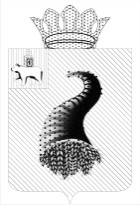 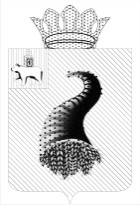 617470, Пермский край, г. Кунгур,  ул. Советская, 22  тел./факс 8-34-271-2-46-65  ИНН / КПП  5917594717 / 591701001 ОГРН 1065917021060                                                              ЗАКЛЮЧЕНИЕпо результатам внешней проверки отчёта об исполнении бюджета Ленского сельского поселения за 2016 год, предоставленного в форме проекта решения  Совета депутатов Ленского сельского поселения Кунгурского муниципального района  «Об утверждении отчета об исполнении бюджета Ленского сельского поселения  за  2016 год»                                                28 марта 2017                                                                                        		№ 6-спЗаключение Контрольно-счетной палаты муниципального образования «Кунгурский муниципальный район» (далее – КСП) на годовой отчет об исполнении бюджета Ленского сельского поселения с учетом данных внешней проверки годовой бюджетной отчетности главных администраторов бюджетных средств подготовлено в соответствии с требованиями статей 157, 264.4 Бюджетного кодекса Российской Федерации (далее - БК РФ),  п.3 ч.2 статьи 9 Федерального закона от 07.02.2011 № 6-ФЗ «Об общих принципах организации и деятельности контрольно-счетных органов субъектов Российской Федерации и муниципальных образований»,  статьи Положением о бюджетном процессе в Ленском сельском поселении, утвержденным решением Совета депутатов от 20.11.2009 № 92 (далее – Положение о бюджетном процессе) и на основании Соглашения о передаче части полномочий по решению вопросов местного значения.Цель проведения внешней проверки:-  установление законности, полноты и достоверности представленных в составе отчета об исполнении бюджета документов и материалов;- установление соответствия фактического исполнения бюджета его плановым назначениям, установленным решениями Совета депутатов сельского поселения;-  установление полноты бюджетной отчетности главных распорядителей бюджетных средств, главных администраторов доходов бюджета, главных администраторов источников финансирования дефицита бюджета (далее - главные администраторы бюджетных средств), её соответствия требованиям Инструкции о порядке составления и предоставления годовой, квартальной и месячной отчетности об исполнении бюджетов бюджетной системы Российской Федерации, утвержденной приказом Минфина РФ от 28.12.2010 № 191н (далее – Инструкция 191н);-  оценка достоверности показателей бюджетной отчетности главных администраторов бюджетных средств.Годовой отчет об исполнении бюджета Ленского сельского поселения за  2016 год поступил в КСП 21.03.2017 с соблюдением установленного срока. Документы и материалы к отчету представлены в полном объеме. Состав документов и материалов соответствует требованиям статьи 264.6 БК РФ.Общая оценка исполнения бюджета Ленского сельского поселения   за 2016 годБюджет Ленского сельского поселения на 2016 год утверждён Советом депутатов (решение от 25.12.2015 № 120) по расходам в сумме 12 678,2 тыс.руб., исходя из прогнозируемого объема доходов 12 678,2  тыс.руб.В течение 2016 года Советом депутатов в бюджет сельского поселения были внесены девятью решениями изменения и дополнения. Бюджет сельского поселения в редакции решения Совета депутатов от 23.12.2016 № 187 «О внесении изменений в решение Совета депутатов от 25.12.2015  № 120 «О бюджете Ленского сельского поселения на 2016 год и на плановый период  2017 и 2018 годов» утвержден по расходам в объеме 17 711,2 тыс.руб., исходя из прогнозируемого объема доходов 17 118,8  тыс.руб., с плановым дефицитом 592,4 тыс.руб. Уточненные бюджетные назначения по доходами  расходам не соответствуют  отчету об исполнении бюджета ф.0503127, доходная  и расходная части бюджета Ленского сельского поселения не уменьшены на сумму 17,8 тыс.руб. (прочие межбюджетные трансферты, передаваемые бюджетам сельских поселений). Для подготовки настоящего заключения уточненные бюджетные назначения использованы из формы 0503127.Данные об исполнении бюджета приведены в таблице: Таблица 1(тыс.руб.)Как видно из таблицы, увеличение доходов бюджета за 2016 год по сравнению с первоначально утвержденным значением составило 4 122,8 тыс.руб. Расходная часть бюджета в течение года была увеличена на 5 015,2 тыс.руб.Объемы бюджетных ассигнований, предусмотренные решением Совета депутатов от 23.12.2016 № 187 «О внесении изменений в решение Совета депутатов от 25.12.2015  № 120 «О бюджете Ленского сельского поселения на 2016 год и на плановый период  2017 и 2018 годов»  отличаются от объема бюджетных ассигнований, предусмотренных уточненной бюджетной росписью.Таблица 2 (руб.)2. Анализ исполнения доходной части  бюджета Ленского сельского поселенияВ 2016 году в бюджет сельского поселения поступило  16 760,1 тыс.руб., что составляет 98% к уточненным бюджетным назначениям:Таблица 3 (тыс.руб.)Не выполнение бюджетных назначений по доходам в 2016 году в общей сумме 340,9 тыс.руб.  сложилось по группе «Налоговые и неналоговые доходы», в том числе: - налоговые доходы поступили в сумме 7 303,8 тыс.руб., план не выполнен на 4%;- неналоговые доходы поступили в сумме 802,9 тыс.руб., что ниже утвержденных назначений на 2%.Безвозмездные поступления  в бюджет 8 653,4 тыс. руб. (план выполнен на 100%). Данные по исполнению доходной части бюджета за 2016 год в сравнении с 2015 годом представлены в таблице:Таблица 4 (тыс.руб.)Структура доходной части практически не изменилась, наибольший удельный вес в отчетном году занимают безвозмездные поступления – 52%.  По отношению к 2015 году доходная часть бюджета сельского поселения уменьшилась  на  1 360,2 тыс. руб., в том числе:- по группе «Налоговые и неналоговые доходы»  увеличение налоговых доходов  на  1 439,9 тыс.руб. (за единого сельхозналога)  и  сокращение неналоговых доходов на 683,7 тыс.руб. (за счет отсутствия доходов от продажи земельных участков и сокращения суммы прочих неналоговых доходов);- за счет сокращения объема  безвозмездных поступлений  на 2 116,4  тыс.руб. в связи с выделением в 2016 году в меньшем объеме дотаций и отсутствием субсидий.В структуре группы «Налоговые и неналоговые доходы» удельный вес налоговых платежей составил 90%,  неналоговых - 10%. В 2016 году налоговые доходы поступили ниже утвержденных бюджетных назначений на 323,1 тыс.руб. (на 4%) и составили 7 303,8 тыс.руб. Данные по исполнению утвержденных бюджетных назначений по налоговым доходам в 2016 году приведены в таблице:Таблица 5 (тыс.руб.)Наибольшую часть в налоговых доходах бюджета поселения  в 2016 году занимали налог  на доходы физических лиц и единый сельхозналог – по 23%. На поступления  транспортного налога приходится 19%, земельного налога – 17%,  акцизов – 13%. Неисполнение  плановых назначений сложилось по налогу на доходы физических лиц  на 443,8 тыс.руб. или на 21% в связи с неуплатой текущих платежей налогоплательщиками. Основное перевыполнение в составе налоговых доходов, согласно отчета,  - по транспортному налогу,  в связи с увеличением объема поступлений транспортного налога с физических лиц.По состоянию на 01.01.2017 общая сумма задолженности по налогам и сборам в бюджет, по данным Межрайонной инспекции федеральной налоговой службы № 5 по Пермскому краю  - 2 562,0 тыс.руб., сумма возросла на 370,0 тыс.руб. или на 17% по отношению к началу года. Наибольший удельный вес в сумме недоимки занимает транспортный налог - 47% от общей суммы задолженности по налоговым платежам.По отношению к бюджетным назначениям неналоговые поступления в 2016 году составили 98% или 802,9 тыс.руб.Основные показатели, характеризующие исполнение бюджета по неналоговым доходам в 2016 году, приведены в таблице:Таблица 6 (тыс.руб.)Как видно из таблицы, в структуре неналоговых доходов основную долю занимает статья «Прочие неналоговые доходы» - 52%. Неисполнение  плановых назначений сложилось по следующим источникам:- доходы от сдачи в аренду имущества - на 11,3 тыс.руб. или на 3% за счет задолженности по арендным платежам;- прочие поступления от использования имущества – на 6,5 тыс.руб. или на 36% (задолженность по плате за социальный наём жилья).Объем поступивших в 2016 году в бюджет сельского поселения безвозмездных средств составил 8 653,4 тыс.руб., что соответствует объему утвержденных бюджетных назначений.Данные о безвозмездных поступлениях приведены в таблице:Таблица 7  (тыс.руб.)Безвозмездные поступления в виде дотаций, субвенций и иных межбюджетных трансфертов поступили в бюджет поселения в сумме 8 671,8 тыс. руб. В структуре безвозмездных поступлений от других бюджетов бюджетной системы РФ основную долю (67%) составляют дотации.Из бюджета сельского поселения  произведен возврат остатков субсидий, субвенций и иных межбюджетных трансфертов, имеющих целевое назначение и не использованных по состоянию на 01.01.2016 в общей сумме 18,4 тыс.руб. в бюджет Пермского края.3. Анализ исполнения расходной части  бюджета  сельского поселенияПри утверждении бюджета на 2016  год на расходы предполагалось направить  12 678,2 тыс.руб. Уточненной бюджетной росписью утверждены расходы в сумме 17 693,4 тыс.руб. Таблица 8 (тыс.руб.)По сравнению с первоначально утвержденным бюджетом произошло увеличение расходной части 2016 года на 5 015,2 тыс. руб. или на 40%. Наиболее  значительно расходы бюджета сельского поселения увеличились по  разделу  0500 «Жилищно-коммунальное хозяйство» -  в 8,7 раза.По сравнению с 2015 годом расходы сократились на 12 258,4 тыс.руб. или на 42%. Исполнение расходов по функциональной структуре за последние два года представлено в таблице:Таблица 9 (тыс.руб.)Как видно из таблицы, в 2016 году структура расходов бюджета поселения за последний год несколько изменилась. В 2016 году наибольший удельный вес занимают на расходы в области  культуры, кинематографии – 36%,  на жилищно-коммунальное хозяйство приходится   – 27%, общегосударственные вопросы  – 22%. По сравнению с 2015 годом объем расходов по разделу 0500 «Жилищно-коммунальное хозяйство» сократился в 3,3 раза или на 10 570,0 тыс.руб. в связи со строительством в предшествующем году отчетному здания котельной в с.Ленск.Расходы по разделу 0800 «Культура, кинематография» сократились на 14% или на 1 011,8 тыс.руб., т.к. в связи дефицитом бюджетным средств не запланированы ассигнования на хозяйственные принадлежности и канцелярские товары. Несмотря на сокращение суммового показателя, удельный вес расходов по разделу возрос с 25% до 36%.Сравнительный анализ плановых назначений и фактического исполнения бюджета в разрезе разделов функциональной структуры расходов приведен в таблице:Таблица 10 (тыс.руб.)Имеется остаток ассигнований по четырем разделам классификации расходов из девяти.  При этом уровень исполнения бюджетных ассигнований  по таким разделам, как:  «Социальная политика»  и «Национальная экономика» в 2016 году оказался ниже среднего процента исполнения расходов  в целом. Ниже среднего уровня исполнения,  выделенные бюджетные ассигнования освоены  по разделу 10 «Социальная политика» – на 86%, не востребованы средства на предоставление мер социальной поддержки отдельным категориям граждан, работающим в муниципальных учреждениях и проживающих в сельской местности и поселках городского типа (рабочих поселках), по оплате жилого помещения и коммунальных услуг в сумме 56,5 тыс.руб.Причиной неполного освоения бюджетных ассигнований по разделу «Национальная экономика» послужило необеспечение доходными источниками дорожного фонда.По разделу 01 «Общегосударственные вопросы» бюджетные ассигнования предусмотрены в общей сумме 3 797,2 тыс.руб., освоены в сумме  3 776,0 тыс.руб. или на 99%. Общее неисполнение бюджетных назначений по данному разделу не значительно, 21,2 тыс.руб.Резервный фонд администрации сельского поселения  утвержден в объеме 10,0 тыс. руб.  В течение года средства не использованы   в связи с отсутствием потребности.На мероприятия по мобилизационной и вневойсковой подготовке (раздел 02 «Национальная оборона») в 2016 году было запланировано 186,2 тыс.руб., средства использованы в полном объеме.По разделу 03 «Национальная безопасность и правоохранительная деятельность» бюджетные ассигнования предусмотрены в общей сумме  900,0 тыс.руб., исполнены на 100% - предоставление субсидий   бюджетным,  автономным учреждениям и иным некоммерческим организациям. По разделу 04 «Национальная экономика» за 2016 год направлено на расходы 979,6 тыс.руб. или 67% от плановых назначений (1 463,8 тыс.руб.)  Основная доля средств по данному разделу использована на дорожное хозяйство из дорожного фонда – 959,6  тыс.руб. Отклонение от плановых назначений  – 484,2 тыс.руб., т.к. дорожный фонд не был обеспечен  доходными источниками.В рамках дорожного фонда сельского поселения были предусмотрены  расходы на содержание автомобильных дорог и искусственных сооружений на них.Расходы по разделу 05 «Жилищно-коммунальное хозяйство» предусмотрены в общей сумме 4 709,5 тыс.руб., исполнены в сумме 4 630,1 тыс.руб. или на 98%. Финансирование расходов осуществлялось по трем подразделам. На расходы в сфере жилищного хозяйства фактически направлено 157,9  тыс.руб. или 99% от плановых назначений (159,3 тыс.руб.), в том числе  в рамках муниципальной программы «Общественная безопасность на территории Кунгурского муниципального района» 4,3 тыс.руб. (приобретены и установлены пожарные извещатели). Фактическое исполнение расходов по подразделу 0502 «Коммунальное хозяйство» составило 3 857,7 тыс.руб. или 100%, в том числе:- в рамках муниципальной программы Кунгурского муниципального района «Устойчивое развитие сельских территорий Кунгурского муниципального района» направлено на строительство газовой котельной 1 204,6 тыс.руб.;-  в рамках муниципальной программы Кунгурского муниципального района «Развитие жилищно-коммунального хозяйства, дорожной и уличной сети Кунгурского муниципального района»  - 1 260,2 тыс.руб. При плановых назначениях в сумме 692,2 тыс.руб.  фактическое исполнение на благоустройство составило 614,5 тыс.руб. или 89%. По данному разделу в бюджете сельского поселения на 2016 год предусмотрены бюджетные инвестиции на сумму 1 204,6  тыс.руб. Доля бюджетных инвестиций в общем объеме исполненных расходов по разделу составила 26%.По разделу 07 «Образование» фактическое исполнение составило 7,0 тыс.руб., что соответствует плановым назначениям, получены и направлены на расходы  иные межбюджетные трансферты из бюджета Кунгурского муниципального района в рамках муниципальной программы Кунгурского муниципального района «Молодежная политика Кунгурского муниципального района».В 2016 году по разделу 08 «Культура и кинематография» предусмотрены бюджетные назначения в сумме 6 219,2  тыс.руб., исполнены на 100%, предоставлена субсидия на выполнение муниципального задания. В соответствии с постановлением администрации Ленского сельского поселения № 27 от 29.03.2016 реорганизованы МБУК «Истоковский ДК» и МБУК «Библиотека Ленского сельского поселения» в форме присоединения к МБУК Ленский ЦРК «Встреча». В 2016  году расходы по  разделу 10 «Социальная политика» утверждены в сумме 404,4 тыс.руб., исполнены в сумме 347,9 тыс.руб. или на 86% по подразделу 1003 «Социальное обеспечение населения» в том числе: - на предоставление мер социальной поддержки отдельным категориям граждан, работающим в муниципальных учреждениях и проживающих в сельской местности и поселках городского типа (рабочих поселках), по оплате жилого помещения и коммунальных услуг – 115,8 тыс.руб.;- на программу по улучшению жилищных условий граждан – 232,1 тыс.руб.По данному подразделу остались неиспользованными 56,5 тыс.руб. в связи с отсутствием потребности.На 2016 год расходы бюджета по разделу 11 «Физическая культура и спорт» предусмотрены в сумме 6,1  тыс.руб., исполнены на 100%. 4. Источники финансирования дефицита бюджетаВ течение 2016 года при исполнении бюджета поселения просматривалась  тенденция опережающего роста поступлений доходов над исполнением расходов  во втором и третьем кварталах, данные приведены в таблице: Таблица 11 (тыс.руб.)Решением от 25.12.2015 № 120 бюджет сельского поселения на 2016 год сформирован бездефицитным.  По итогам 2016 года  бюджет исполнен с дефицитом в сумме  292,0  тыс.руб.  Источником финансирования дефицита бюджета сельского поселения  является изменение остатков средств на счетах по учету средств бюджета.5. Муниципальный долг и расходы на его обслуживание Муниципальный долг на 01.01.2016 и на 01.01.2017  отсутствует.Решением о бюджете сельского поселения на 2016 год предоставление муниципальных гарантий не планировалось. 6. Внешняя  проверка бюджетной отчетности главного администратора бюджетных средств -  администрации Ленского сельского поселенияСостав и формы бюджетной отчётности, представленные на проверку, в основном соответствуют составу и формам отчётов, утверждённым пунктом 11 Инструкции о порядке составления и представления годовой, квартальной и месячной отчётности об исполнении бюджетов бюджетной системы Российской Федерации, утверждённой приказом Министерства финансов Российской Федерации от 28.12.2010 № 191н (далее – Инструкция № 191н).В соответствии  пунктом 6 Инструкции № 191н бюджетная отчетность подписана главой сельского поселения А.И.Разепиным  и  ведущим специалистом  по бухгалтерскому учету и отчетности  Н.Н.Батуевой.  Во  всех формах бюджетной отчетности, содержащих плановые и аналитические показатели, имеется подпись руководителя финансово-экономической службы.Бюджетная отчётность администрации Ленского сельского поселения за 2016 финансовый год составлена на основе данных: Главной книги и других регистров бюджетного учёта, установленных законодательством Российской  Федерации для получателей бюджетных средств, главного администратора доходов бюджета.В соответствии с пунктом 9 Инструкции № 191н бюджетная отчетность составлена нарастающим итогом с начала года в рублях с точностью до второго десятичного знака после запятой, за исключением формы 0503164 «Сведения об исполнении бюджета».В отчётном периоде администрация  Ленского сельского поселения  не осуществляла предпринимательскую и иную приносящую доход деятельность.Анализ формы 0503130 «Баланс главного распорядителя, распорядителя, получателя бюджетных средств, главного администратора, администратора источников финансирования дефицита бюджета, главного администратора, администратора доходов бюджета» (далее – Баланс)  на 01.01.2017 показывает, что остатки по счетам корректно перенесено из предыдущего периода и не содержат отклонений, что согласуется с данными форм 0503173 «Сведения об изменении остатков валюты баланса» по бюджетной деятельности. Остатки на конец предыдущего отчетного финансового года и на начало отчетного финансового года не изменились, расхождений нет. Нефинансовые активы (раздел 1 Баланса)  на 01.01.2017 составили 61 979 507,30 руб. по бюджетной деятельности. Балансовая стоимость основных средств составила 4 107 314,13 руб., в том числе амортизация 3 126 103,73 руб. Непроизведенные активы (земельные участки) – 4 129 868,77 руб. Стоимость материальных запасов – 32 940,00 руб. Вложения в нефинансовые активы уменьшились  в сравнении с началом отчетного года на 12 226 328,04  руб. и составили 13 036 473,74 руб. Нефинансовые активы имущества казны составили 50 172 010,39 руб., в том числе амортизация имущества, составляющего казну – 6 372 996,00 руб. Проверка показала, что данные Баланса по указанным счетам соответствуют данным формы 0503168 «Сведения о движении нефинансовых активов», составленным по бюджетной деятельности. Финансовые    активы    (раздел   2   Баланса)   на   01.01.2017    составили     8 076 775,61 руб.  по бюджетной деятельности, в том числе 7 480 159,61 руб. по бюджетной деятельности, 596 616,00 руб. – средства во временном распоряжении. Остаток по счету 020100000 «Денежные средства учреждения» составил 596 616,00 руб. Данный факт подтвержден формой 0503178 «Сведения об остатках денежных средств на счетах получателя бюджетных средств».  Остаток по счету 020400000 «Финансовые вложения» по данным Баланса на конец 2016 года  - 6 497 496,00 руб., подтверждает форма 0503171 «Сведения о финансовых вложениях получателя бюджетных средств, администратора источников финансирования дефицита бюджета». Сопоставление данных Баланса на 01.01.2017  по счетам  020500000 «Расчёты по доходам», 020600000 «Расчеты по выданным авансам», 030300000 «Расчеты по платежам в бюджеты» с итоговыми данными формы 0503169 «Сведения по дебиторской и кредиторской задолженности» (дебиторская задолженность) по бюджетной деятельности расхождений не выявило. Просроченная задолженность отсутствует.Остаток по обязательствам (раздел 3 Баланса) на конец 2016 года – 1 078 503,71  руб. При сопоставлении данных Баланса по счету 020500000 «Расчеты по доходам» на конец отчётного периода с итоговыми данными формы 0503169 «Сведения по дебиторской и кредиторской задолженности» (кредиторская задолженность)  на 01.01.2017  расхождений не выявлено. Просроченная задолженность отсутствует.Анализ отчёта  администрации Ленского сельского поселения по форме 0503127 «Отчёт об исполнении бюджета главного распорядителя, распорядителя, получателя бюджетных средств, главного администратора, администратора источников финансирования дефицита бюджета, главного администратора, администратора доходов бюджета», как главного распорядителя бюджетных средств, показал, что доходы бюджета составили 16 760 083,46  руб. или 98% от утверждённых бюджетных назначений, недополучено    340 928,24  руб.  Согласно данным  формы 0503127, утвержденные бюджетные назначения по расходам на 2016 год по сельскому поселению составили 17 693 417,99 руб., исполнение 17 052 071,15 руб. или 96%, неисполненные назначения составили 641 346,84 руб. Это  соответствует бюджетной росписи по данному главному распорядителю бюджетных средств, а также данным  форм  0503162 и 0503164. Показатели граф  4, 5 и 10 формы 0503128 «Отчет о принятых бюджетных обязательствах» соответствуют показателям граф 4, 5 и 9 формы 0503127.Анализ форм и таблиц в составе «Пояснительной записки» показал, что содержащиеся в них данные соответствуют данным Баланса, формы 0503127. В раздел 5 «Прочие вопросы деятельности субъекта бюджетной отчетности» «Пояснительной записки» формы 0503160 включена информация о том, что в формах 0503182 и 0503176 числовые значения отсутствуют. В соответствии с Приказом Минфина России от 26.10.2012 № 138н «О внесении изменений в приказ Министерства финансов Российской Федерации от 28.12.2010 № 191» и Приказом Минфина России от 31.12.2015 № 229н «О внесении изменений в приказ Министерства финансов Российской Федерации от 28 декабря 2010 г. № 191н «Об утверждении Инструкции о порядке составления и представления годовой, квартальной и месячной отчетности об исполнении бюджетов бюджетной системы Российской Федерации» данные формы исключены из состава отчетности.7. Заключительная  частьГодовой отчет об исполнении бюджета Ленского сельского поселения  за 2016 год представлен администрацией в Контрольно-счетную палату с соблюдением установленного срока.8. ВыводыВ результате проведенной внешней проверки годового отчета об исполнении бюджета сельского поселения за 2016 год установлено, что уточненные бюджетные назначения по доходам, расходам  и источникам финансирования дефицита бюджета не соответствуют  отчету об исполнении бюджета ф.0503127, доходная  и расходная части бюджета Ленского сельского поселения не уменьшены на сумму 17,8 руб. (прочие межбюджетные трансферты, передаваемые бюджетам сельских поселений). Доходная часть по налоговым и неналоговым доходам за отчетный  год выполнена на 96% к уточненному плану.  В структуре фактически поступивших доходов наибольший удельный вес  приходится на безвозмездные поступления – 52%, налоговые и неналоговые доходы составляют 48%. По состоянию на 01.01.2017 общая сумма задолженности по налогам и сборам в бюджет, по данным Межрайонной инспекции федеральной налоговой службы № 5 по Пермскому краю  - 2 562,0 тыс.руб., сумма возросла на 370,0 тыс.руб. или на 17% по отношению к началу года. Наибольший удельный вес в сумме недоимки занимает транспортный налог - 47% от общей суммы задолженности по налоговым платежам.Расходная часть бюджета сельского поселения за  2016 год  выполнена на 96%  (уточненный  план 17 693,4 тыс.руб., исполнено –  17 052,1 тыс. руб.). В сравнении с предыдущим годом, в отчетном  структура расходов бюджета поселения  несколько  изменилась.  В 2016 году наибольший удельный вес занимают расходы в области культуры, кинематографии  – 36%.Имеется остаток ассигнований по четырем разделам классификации расходов из девяти.  При этом уровень исполнения бюджетных ассигнований  по таким разделам, как:  «Социальная политика»  и «Национальная экономика» в 2016 году оказался ниже среднего процента исполнения расходов  в целом. Ниже среднего уровня исполнения,  выделенные бюджетные ассигнования освоены  по разделу 10 «Социальная политика» – на 86%, не востребованы средства на предоставление мер социальной поддержки отдельным категориям граждан, работающим в муниципальных учреждениях и проживающих в сельской местности и поселках городского типа (рабочих поселках), по оплате жилого помещения и коммунальных услуг в сумме 56,5 тыс.руб.Причиной неполного освоения бюджетных ассигнований по разделу «Национальная экономика» послужило необеспечение доходными источниками дорожного фонда.По разделу 05 «Жилищно-коммунальное хозяйство» в бюджете сельского поселения на 2016 год предусмотрены бюджетные инвестиции на сумму 1 204,6  тыс.руб., фактическая сумма расходов составила  100%. Доля бюджетных инвестиций в общем объеме исполненных расходов по разделу составила 26%.По итогам 2016 года  бюджет исполнен с дефицитом в сумме  292,0 тыс.руб.  Источником финансирования дефицита бюджета сельского поселения  является изменение остатков средств на счетах по учету средств бюджета.По результатам проверки бюджетной отчетности главного администратора бюджетных средств установлено, что она составлена с недостатками, не оказавшими существенного влияния на достоверность данных годового отчета об исполнении бюджета поселения за 2016 год.Контрольно-счетная палата Кунгурского  муниципального района считает, что Проект решения может быть рассмотрен Советом депутатов сельского поселения  и принят в установленном порядке.Председатель КСП МО«Кунгурский  муниципальный район»			               	П.В.Козлова           КОНТРОЛЬНО-СЧЕТНАЯ ПАЛАТА МУНИЦИПАЛЬНОГО ОБРАЗОВАНИЯ  «КУНГУРСКИЙ МУНИЦИПАЛЬНЫЙ  РАЙОН»НаименованиеПервоначальный бюджет (Решение Совета депутатов от 25.12.2015 № 120)Уточненный план (ф.0503127)Откло-нениеИсполнено за 2016 годИсполнено за 2016 годИсполнено за 2016 годНаименованиеПервоначальный бюджет (Решение Совета депутатов от 25.12.2015 № 120)Уточненный план (ф.0503127)Откло-нениеСуммав % кв % кНаименованиеПервоначальный бюджет (Решение Совета депутатов от 25.12.2015 № 120)Уточненный план (ф.0503127)Откло-нениеСуммаУтвержден-ному бюджетуУточнен-ному плануДоходы12 678,217 101,04 422,816 760,113298Расходы12 678,217 693,45 015,217 052,113496Дефицит -, профицит +0-592,4-592,4-292,0Наименование ГРБСКФСРЦелевая статьяНаименованиерасходовРешение Совета депутатов от 25.12.2015  № 120 (в ред. от 23.12.2016)Уточненная сводная бюджетная росписьОткло-нениеАдминист-рация Ленского сельского поселения0502552111Ж010Ремонт и капиталь-ный ремонт, замена систем теплоснабжения470 010,00467 496,94-2 513,06Админист-рация Ленского сельского поселения0502552111Ж020Ремонт и капиталь-ный ремонт, замена систем водоснабжения808 000,00792 739,46- 15 260,54Группа доходовБюджетОтчетДоляОтклонение% выполненияДоходы налоговые и неналоговые 8 447,68 106,748-340,996Налоговые доходы7 626,97 303,890-323,196Неналоговые доходы820,7802,910-17,898Безвозмездные поступления8 653,48 653,4520,0100Всего доходов17 101,016 760,1100-340,998Группа доходовОтчет 2015Структура доходов 2015 Отчет 2016Структура доходов 2016 Откло-нениеТемп роста/сниженияНалоговые и неналоговые доходы7350,5418106,748756,210Налоговые доходы5863,9807303,8901439,925Неналоговые доходы1486,620802,910-683,7-46Безвозмездные поступления10769,8598653,452-2116,4-20Всего доходов18120,310016760,1100-1360,2-8Группа доходовБюджетОтчетДоляОтклонение% выполненияНалоговые доходы7 626,97 303,8100-323,196НДФЛ2 137,91 694,123-443,879Акцизы 932,4972,31339,9104ЕСХН1 713,51 713,5230,0100Налог на имущество250,0234,93-15,194Транспортный налог1 193,31 386,119192,8116Земельный налог1 365,81 268,717-97,193Госпошлина34,034,200,2101Группа доходовБюджетОтчетДоляОтклонение% выполненияНеналоговые доходы820,7802,9100-17,898Доходы от сдачи в аренду имущества382,2370,946-11,397Прочие поступления от использования имущества18,211,72-6,564Прочие неналоговые доходы420,3420,3520,0100Статьи доходовБюджетОтчетДоляОтклонение% выполненияБезвозмездные поступления, всего8 653,48 653,41000,0100Безвозмездные поступления от других бюджетов бюджетной системы РФ8 671,88 671,81000,0100Дотации бюджетам муниципальных образований5 835,85 835,8670,0100Субвенции бюджетам муниципальных образований359,9359,940,0100Иные межбюджетные трансферты2 476,12 476,1290,0100Возврат остатков субсидий, субвенций и иных межбюджетных трансфертов, имеющих целевое назначение, прошлых лет-18,4-18,400,0100НаименованиеПервоначальный бюджетУточненный бюджетОтклонение% роста/снижения0100Общегосударственные вопросы3 569,403 797,2227,860200Национальная оборона185,6186,20,600300Национальная безопасность и правоохранительная деятельность738,2900,0161,8220400Национальная экономика1 230,701 463,8233,1190500Жилищно-коммунальное хозяйство542,74 709,54 166,87680700Образование7,0700800Культура, кинематография6 219,26 219,2--1000Социальная политика172,4404,4232,01351100Физическая культура и спорт20,06,1-13,9-70Всего расходов12 678,217 693,45 015,240НаименованиеОтчет 2015Структура  отчета 2015Отчет 2016Структура  отчета 2016Откло-нениеТемп роста/сниженияОбщегосударственные вопросы3 822,5133 776,022-46,5-1Национальная оборона171,51186,2114,79Национальная безопасность и правоохранительная деятельность843,43900,0556,67Национальная экономика1 543,35979,66-563,7-37Жилищно-коммунальное хозяйство15 200,1524 630,127-10 570,0-70Образование83,007,0 0-76,0-92Культура, кинематография7 231,0256 219,236-1 011,8-14Социальная политика341,11347,926,82Физическая культура и спорт74,606,10-68,5-92Всего расходов29 310,510017 052,1100-12258,4-42НаименованиеБюджетОтчетДоля% испол-ненияОткло-нение0100Общегосударственные вопросы3 797,23 776,02299-21,20102Функционирование высшего должностного лица органа местного самоуправления848,9847,622100-1,30103Функционирование представительных органов местного самоуправления35,835,811000,00104Функционирование органов исполнительной власти местных администраций2 748,82 743,773100-5,10111Резервные фонды10,00-10,00113Другие общегосударственные вопросы153,7148,9497-4,80200Национальная оборона186,2186,211000,00203Мобилизационная и вневойсковая подготовка186,2186,21001600,00300Национальная безопасность и правоохранительная деятельность900,0900,051000,00310Обеспечение пожарной безопасности900,0900,01001000,00400Национальная экономика1 463,8979,6667-484,20406Водное хозяйство20,020,021000,00409Дорожное хозяйство (дорожные фонды)1 443,8959,69866-484,20500Жилищно-коммунальное хозяйство4 709,54 630,12798-79,40501Жилищное хозяйство159,3157,9399-1,40502Коммунальное хозяйство3 858,03 857,783100-0,30503Благоустройство692,2614,51389-77,70700Образование7,07,01000,0НаименованиеБюджетОтчетДоля% испол-ненияОткло-нение0707Молодежная политика и оздоровление детей7,07,01000,00800Культура, кинематография6 219,26 219,2361000,00801Культура 6 219,26 219,21001000,01000Социальная политика404,4347,9286-56,51003Социальное обеспечение404,4347,910086-56,51100Физическая культура и спорт6,16,101000,01102Массовый спорт6,16,11001000,0Всего расходов17 693,417 052,110096-641,3НаименованиеИсполнено за 2016 годИсполнено за 2016 годИсполнено за 2016 годИсполнено за 2016 годИсполнено за 2016 годНаименование1 квартал2 квартал3 квартал4 кварталИтого за годДоходы2 694,64 172,54 366,35 526,716 760,1Расходы3 296,64 144,63 668,15 942,817 052,1Дефицит «-» , профицит «+»-602,027,9698,2-416,1-292,0